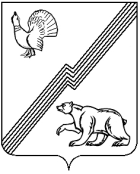 АДМИНИСТРАЦИЯ ГОРОДА ЮГОРСКАХанты-Мансийского автономного округа - ЮгрыПОСТАНОВЛЕНИЕО внесении изменений в постановлениеадминистрации города Югорска от 30.06.2014№ 3026 «Об утверждении Примерного положения об оплате труда работников муниципальных казенных учреждений города Югорска, осуществляющиххозяйственное и методическое обеспечение»В соответствии с постановлением администрации города Югорска                от 12.09.2023 № 1240-п «Об увеличении фондов оплаты труда муниципальных учреждений города Югорска»: 1. Внести в приложение к постановлению администрации города Югорска от 30.06.2014 № 3026 «Об утверждении Примерного положения               об оплате труда работников муниципальных казенных учреждений города Югорска, осуществляющих хозяйственное и методическое обеспечение»                  (с изменениями от 17.03.2015 № 1613, от 08.06.2015 № 2267, от 24.05.2016                 № 1120, от 14.06.2016 № 1347, от 28.12.2017 № 3350, от 25.07.2018 № 2096, от 20.11.2018 № 3176, от 27.02.2019 № 444, от 25.03.2019 № 580,                              от 10.03.2020 № 396, от 14.12.2020 № 1860, от 27.01.2021 № 60-п,                         от 18.04.2022 № 739-п, от 22.06.2022 № 1330-п, от 13.04.2023 № 480-п,                      от 09.06.2023 № 770-п) следующие изменения:1.1. Пункт 6.2.1 раздела 6 изложить в следующей редакции:«6.2.1. Согласно закона, молодой специалист - гражданин Российской Федерации в возрасте до 35 лет включительно (за исключением случаев, предусмотренных частью 3 статьи 6 Федерального закона от 30.12.2020 № 489-ФЗ «О молодежной политике Российской Федерации»), завершивший обучение по основным профессиональным образовательным программам и (или) по программам профессионального обучения, впервые устраивающийся на работу в соответствии с полученной квалификацией.».1.2. Приложение к Примерному положению об оплате труда работников муниципальных казенных учреждений города Югорска, осуществляющих хозяйственное и методическое обеспечение изложить в новой редакции (приложение). 2. Руководителям муниципальных казенных учреждений внести соответствующие изменения в локальные нормативные акты, устанавливающие систему оплаты труда, с соблюдением требований действующего законодательства.3. Расходы, связанные с реализацией настоящего постановления, осуществлять в пределах средств, направляемых учреждением на фонд оплаты труда.4. Опубликовать постановление в официальном печатном издании города Югорска и разместить на официальном сайте органов местного самоуправления города Югорска.5. Настоящее постановление вступает в силу после его официального опубликования, но не ранее 01.10.2023. Приложениек постановлению администрации города Югорскаот 26 сентября 2023 года № 1303-пПриложениек Примерному положению об оплате труда работников муниципальныхказенных учреждений города Югорска, осуществляющих хозяйственное и методическое обеспечениеТаблица 1Профессиональные квалификационные группы общеотраслевых должностей руководителей, специалистов и служащихТаблица 2Профессиональные квалификационные группы общеотраслевых профессий рабочихТаблица 3Должности служащих, не отнесенные к квалификационным группамот 26 сентября 2023 года№ 1303-пИсполняющий обязанности главы города ЮгорскаЮ.В. Котелкина№ п/пКвалификационные уровниДолжности, отнесенные к квалификационным уровнямДолжностной оклад,рублей1.Профессиональная квалификационная группа «Общеотраслевые должности служащих первого уровня»Профессиональная квалификационная группа «Общеотраслевые должности служащих первого уровня»Профессиональная квалификационная группа «Общеотраслевые должности служащих первого уровня»1.1.1 квалификационный уровеньМашинистка, секретарь-машинистка, архивариус, делопроизводитель, кассир, секретарь, экспедитор94342.Профессиональная квалификационная группа«Общеотраслевые должности служащих второго уровня»Профессиональная квалификационная группа«Общеотраслевые должности служащих второго уровня»Профессиональная квалификационная группа«Общеотраслевые должности служащих второго уровня»2.1.1 квалификационный уровеньАдминистратор, инспектор по кадрам, диспетчер, техник, техник - технолог, товаровед, художник, секретарь руководителя, помощник оперативного дежурного94802.2.2 квалификационный уровеньЗаведующий канцелярией, заведующий архивом,  заведующий складом, заведующий хозяйством;Должности служащих первого квалификационного уровня, по которым устанавливается производное должностное наименование «Старший»;Должности служащих первого квалификационного уровня, по которым устанавливается II внутридолжностная категория95382.3.3 квалификационный уровеньЗаведующий производством (шеф-повар), заведующий столовой, начальник хозяйственного отдела, производитель работ (прораб), оперативный дежурный;Должности служащих первого квалификационного уровня, по которым устанавливается I внутридолжностная категория95962.4.4 квалификационный уровеньМастер участка (включая старшего), механик, начальник автоколонны;Должности служащих первого квалификационного уровня, по которым может устанавливаться производное должностное наименование «ведущий»96542.5.5 квалификационный уровеньНачальник гаража, начальник (заведующий) мастерской, начальник смены, начальник цеха, старший оперативный дежурный104683.Профессиональная квалификационная группа«Общеотраслевые должности служащих третьего уровня»Профессиональная квалификационная группа«Общеотраслевые должности служащих третьего уровня»Профессиональная квалификационная группа«Общеотраслевые должности служащих третьего уровня»3.1.1 квалификационный уровеньБухгалтер, бухгалтер-ревизор, документовед, инженер-программист, инженер; инженер-технолог, инженер-программист,инженер-электроник,инженер-энергетик, специалист по кадрам, специалист по охране труда, юрисконсульт, менеджер, экономист, эксперт117363.2.2 квалификационный уровеньДолжности служащих первого квалификационного уровня, по которым может устанавливаться II внутридолжностная категория или производное должностное наименование «старший»119253.3.3 квалификационный уровеньДолжности служащих первого квалификационного уровня, по которым может устанавливаться I внутридолжностная категория125063.4.4 квалификационный уровеньДолжности служащих первого квалификационного уровня, по которым может устанавливаться производное должностное наименование «ведущий»127943.5.5 квалификационный уровеньГлавный специалист (в отделах, отделениях, лабораториях, мастерских), заместитель главного бухгалтера, заместитель начальника отдела131444.Профессиональная квалификационная группа«Общеотраслевые должности служащих четвертого уровня»Профессиональная квалификационная группа«Общеотраслевые должности служащих четвертого уровня»Профессиональная квалификационная группа«Общеотраслевые должности служащих четвертого уровня»4.1.1 квалификационный уровеньНачальник отдела кадров, начальник планово-экономического отдела, начальник юридического отдела,руководитель службы охраны труда136094.2.2 квалификационный уровеньГлавный (аналитик, диспетчер, инженер, конструктор, механик, сварщик, технолог, энергетик, эксперт)139574.3.3 квалификационный уровеньДиректор (начальник, заведующий) организации (учреждения), в том числе филиала, другого обособленного  структурного подразделения16865№ п/пКвалификационные уровниДолжности, отнесенные к квалификационным уровнямДолжностной оклад,рублей1.Профессиональная квалификационная группа «Общеотраслевые профессии рабочих первого уровня»Профессиональная квалификационная группа «Общеотраслевые профессии рабочих первого уровня»Профессиональная квалификационная группа «Общеотраслевые профессии рабочих первого уровня»1.1.1 квалификационный уровеньДворник, гардеробщик, грузчик, курьер, кассир билетный, кастелянша, контролер-кассир, рабочий по благоустройству, уборщик служебных помещений, уборщик производственных помещений, сторож (вахтер)88202.Профессиональная квалификационная группа«Общеотраслевые профессии рабочих второго уровня»Профессиональная квалификационная группа«Общеотраслевые профессии рабочих второго уровня»Профессиональная квалификационная группа«Общеотраслевые профессии рабочих второго уровня»2.1.1 квалификационный уровеньСлесарь по ремонту автомобилей, слесарь – электрик по ремонту электрооборудования, водитель автомобиля, тракторист – машинист,  рабочий по комплексному обслуживанию и ремонту зданий, озеленитель, рабочий зеленого хозяйства93172.2.2 квалификационный уровеньВодитель пожарной машины, машинист экскаватора.Наименования профессий рабочих, по которым предусмотрено присвоение 6 и 7 квалификационных разрядов в соответствии с Единым тарифно-квалификационным справочником работ и профессий рабочих95382.3.3 квалификационный уровеньНаименования профессий рабочих, по которым предусмотрено присвоение 8 квалификационного разряда в соответствии с Единым тарифно-квалификационным справочником работ и профессий рабочих97712.4.4 квалификационный уровеньНаименования профессий рабочих, предусмотренных 1-3 квалификационными уровнями настоящей профессиональной квалификационной группы, выполняющих важные (особо важные  и ответственные (особо ответственные работы)10003№ п/пНаименование должностиДолжностной оклад,рублей1.Заместитель директора147502.Руководитель контрактной службы, контрактный управляющий136093.Ведущий методист127944.Старший методист119255.Методист117366.Специалист по закупкам11736